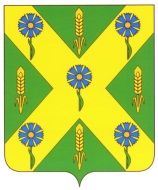 РОССИЙСКАЯ  ФЕДЕРАЦИЯОРЛОВСКАЯ ОБЛАСТЬАДМИНИСТРАЦИЯ НОВОСИЛЬСКОГО РАЙОНАПОСТАНОВЛЕНИЕ29.05.2015 г.								        №189г. НовосильВ соответствии с Жилищным кодексом РФ, Законом Орловской области от 6 февраля 2006 года N 578-ОЗ «О порядке признания граждан малоимущими в целях постановки на учет в качестве нуждающихся в жилых помещениях и предоставления им жилых помещений по договорам социального найма», Законом Орловской области от 6 февраля 2006 года N 573-ОЗ «О порядке ведения органами местного самоуправления учета граждан в качестве нуждающихся в жилых помещениях, предоставляемых по договорам социального найма», руководствуясь Уставом Новосильского района, постановляю:1. Утвердить Положение «О комиссии по признанию граждан малоимущими в целях постановки на учет в качестве нуждающихся в жилых помещениях и предоставления им жилых помещений по договорам социального найма» (приложение 1).2. Утвердить состав комиссии по признанию граждан малоимущими в целях постановки на учет в качестве нуждающихся в жилых помещениях и предоставления им жилых помещений по договорам социального найма при (приложение 2).3. Опубликовать текст Положения на официальном сайте администрации Новосильского района.4. Контроль за исполнением настоящего постановления оставляю за собой.5. Настоящее постановление вступает в силу после его официального опубликования.Глава Новосильского района 					       А.И. ШалимовПриложение 1к ПостановлениюАдминистрации Новосильского района от 29.05.2015 г. N 189ПОЛОЖЕНИЕО КОМИССИИ ПО ПРИЗНАНИЮ ГРАЖДАН МАЛОИМУЩИМИ В ЦЕЛЯХ ПОСТАНОВКИ НА УЧЕТ В КАЧЕСТВЕ НУЖДАЮЩИХСЯ В ЖИЛЫХ ПОМЕЩЕНИЯХ И ПРЕДОСТАВЛЕНИЯ ИМ ЖИЛЫХ ПОМЕЩЕНИЙ ПО ДОГОВОРАМ СОЦИАЛЬНОГО НАЙМА»1. ОБЩИЕ ПОЛОЖЕНИЯ1. Для признания граждан малоимущими при Администрации Новосильского района создается комиссия по признанию граждан малоимущими в целях постановки на учет в качестве нуждающихся в жилых помещениях и предоставления им жилых помещений по договорам социального найма (далее Комиссия).1.2. В настоящем Положении используются следующие понятия:1) заявитель - гражданин, обратившийся с заявлением в орган местного самоуправления о признании его малоимущим с целью постановки на учет в качестве нуждающегося в жилом помещении и предоставления ему жилого помещения муниципального жилищного фонда по договору социального найма;2) доход гражданина - денежный доход гражданина, а также доход от принадлежащего гражданину на праве собственности имущества, подлежащего налогообложению;3) среднедушевой доход семьи - сумма среднемесячных доходов каждого члена семьи, деленная на число всех членов семьи.2. ОСНОВНЫЕ ПРИНЦИПЫ ОРГАНИЗАЦИИ ДЕЯТЕЛЬНОСТИ КОМИССИИ ПО ПРИЗНАНИЮ ГРАЖДАН МАЛОИМУЩИМИ В ЦЕЛЯХ ПОСТАНОВКИ НА УЧЕТ В КАЧЕСТВЕ НУЖДАЮЩИХСЯ В ЖИЛЫХ ПОМЕЩЕНИЯХ И ПРЕДОСТАВЛЕНИЯ ИМ ЖИЛЫХ ПОМЕЩЕНИЙ ПО ДОГОВОРАМ СОЦИАЛЬНОГО НАЙМА»2.1. Основной задачей Комиссии является исчисление размера дохода, приходящегося на гражданина и каждого члена его семьи, и определения стоимости имущества, находящегося в собственности членов семьи и подлежащего налогообложению для признания граждан малоимущими в целях постановки на учет в качестве нуждающихся в жилых помещениях и предоставления им жилых помещений по договорам социального найма. 2.2. Состав Комиссии утверждается постановлением Администрации Новосильского района Орловской области.2.3. Комиссия образуется в составе председателя Комиссии, заместителя председателя Комиссии, секретаря Комиссии и членов Комиссии.2.4. Председатель Комиссии руководит деятельностью Комиссии, принимает решение о назначении даты и времени проведения Комиссии, председательствует, организует работу Комиссии.2.5. Заместитель председателя Комиссии осуществляет полномочия председателя Комиссии в период его временного отсутствия, выполняет по поручению председателя иные функции, связанные с деятельностью комиссии.2.6. В период временного отсутствия председателя Комиссии и заместителя председателя Комиссии председательствующий выбирается открытым голосованием простым большинством голосов членов комиссии, присутствующих на заседании.2.7. Секретарь Комиссии:1) уведомляет членов Комиссии о дате и времени проведения комиссии;2) ведет протокол заседания Комиссии;3) выполняет все поручения председателя комиссии и заместителя председателя комиссии;4) доводит до сведения заявителей принятое решение;5) доводит материалы, представленные на рассмотрение Комиссии;6) обеспечивает хранение документов и материалов  Комиссии.2.8. Комиссия в своей работе руководствуется Конституцией Российской Федерации, Жилищным кодексом Российской Федерации, Законом Орловской области от 6 февраля 2006 года N 578-ОЗ «О порядке признания граждан малоимущими в целях постановки на учет в качестве нуждающихся в жилых помещениях и предоставления им жилых помещений по договорам социального найма», Законом Орловской области от 6 февраля 2006 года N 573-ОЗ «О порядке ведения органами местного самоуправления учета граждан в качестве нуждающихся в жилых помещениях, предоставляемых по договорам социального найма». 2.9. Принципами организации деятельности Комиссии являются:- соблюдение прав и интересов граждан-заявителей;- ответственность должностных членов Комиссии при осуществлении функций по исчислению размера дохода, приходящегося на гражданина и каждого члена его семьи, и определения стоимости имущества, находящегося в собственности членов семьи и подлежащего налогообложению для признания граждан малоимущими в целях постановки на учет в качестве нуждающихся в жилых помещениях и предоставления им жилых помещений по договорам социального найма. - доступность и открытость для граждан нормативных правовых актов, устанавливающих обязательные требования при проведении мероприятий для признания граждан малоимущими в целях постановки на учет в качестве нуждающихся в жилых помещениях и предоставления им жилых помещений по договорам социального найма.3. ОСНОВНЫЕ ФУНКЦИИ КОМИССИИ3.1. Комиссия:- производит расчет среднедушевого дохода семьи заявителя или дохода одиноко проживающего заявителя на основании сведений о составе семьи, доходах членов семьи или доходе одиноко проживающего гражданина, указанных в представляемых заявителем документах.- определяет стоимость имущества, находящегося в собственности членов семьи и подлежащего налогообложению для признания граждан малоимущими в целях постановки на учет в качестве нуждающихся в жилых помещениях и предоставления им жилых помещений по договорам социального найма.4. ПОРЯДОК РАБОТЫ КОМИССИИ4.1. Комиссия созывается по мере необходимости.4.2. Работа Комиссии правомочна, если на заседании присутствуют не менее 50% от общего числа ее членов. Каждый член комиссии имеет один голос.4.3. Члены Комиссии осуществляют свою деятельность на безвозмездной основе.4.4. Члены Комиссии лично участвуют в заседаниях и подписывают протоколы заседаний комиссии.4.5. Решения Комиссии принимаются открытым голосованием простым большинством голосов членов Комиссии, присутствующих на заседании. При равенстве голосов решение принимается председателем Комиссии.4.6. Результаты заседания Комиссии оформляются протоколом, 4.7. Решения Комиссии носят рекомендательный характер и могут быть положены в основу проекта постановления администрации Новосильского района по вопросу признания или отказа в признании граждан малоимущими в целях постановки на учет в качестве нуждающихся в жилых помещениях для предоставления им жилых помещений по договорам социального найма на основе учета доходов граждан и стоимости принадлежащего им имущества рассмотренному Комиссией, или письменного ответа от имени администрации Новосильского района в адрес заявителя.Приложение 2к постановлениюАдминистрации Новосильского районаот 29.05.2015 г. N 189СОСТАВКОМИССИИ ПО ПРИЗНАНИЮ ГРАЖДАН МАЛОИМУЩИМИ В ЦЕЛЯХ ПОСТАНОВКИ НА УЧЕТ В КАЧЕСТВЕ НУЖДАЮЩИХСЯ В ЖИЛЫХ ПОМЕЩЕНИЯХ И ПРЕДОСТАВЛЕНИЯ ИМ ЖИЛЫХ ПОМЕЩЕНИЙ ПО ДОГОВОРАМ СОЦИАЛЬНОГО НАЙМА»Председатель комиссии:Председатель комиссии:Змейкова Елена Леонидовна- заместитель Главы администрации Новосильского района по социальным вопросам Заместитель председателя комиссии:Заместитель председателя комиссии:Дьячков Сергей Николаевич- начальник отдела организационно-правовой работы и делопроизводства администрации Новосильского районаСекретарь комиссии:Секретарь комиссии:Хубулова Тамара Демуриевна- главный специалист-юрист отдела организационно-правовой работы и делопроизводства администрации Новосильского районаЧлены комиссии:Члены комиссии:Харченко Наталья Викторовна- заведующая отделением срочного социального обслуживания БУ ОО КЦСОН;Борзенкова Елена Геннадьевна- главный специалист отдела по экономике, предпринимательству и торговле.